附件2第二届黑龙江八一农垦大学创新创业技能系列大赛之平面设计大赛报名操作流程1.学生登陆网址http://121.229.45.226:1026，输入账号、密码登录系统。如图所示，本科生和2020级、2021级研究生登陆的账号为学生学号，初始密码为“学号@cxcy”。例如学号为123456，密码为123456@cxcy。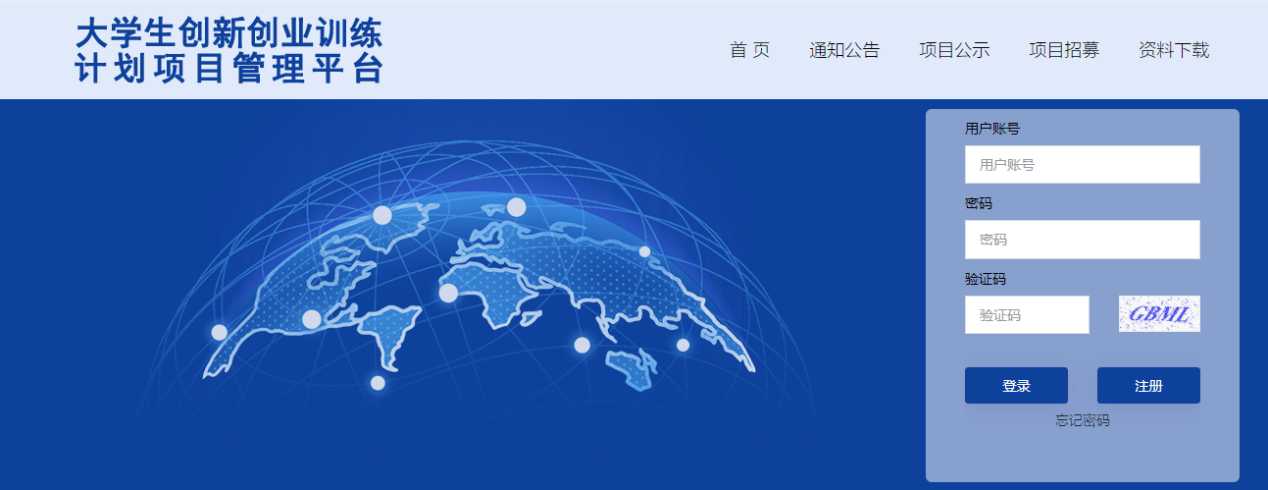 2.2022级研究生需点击右下角“注册”，进入账号注册页面。按要求填写相关信息进行注册，注册成功后返回登录界面进行登录。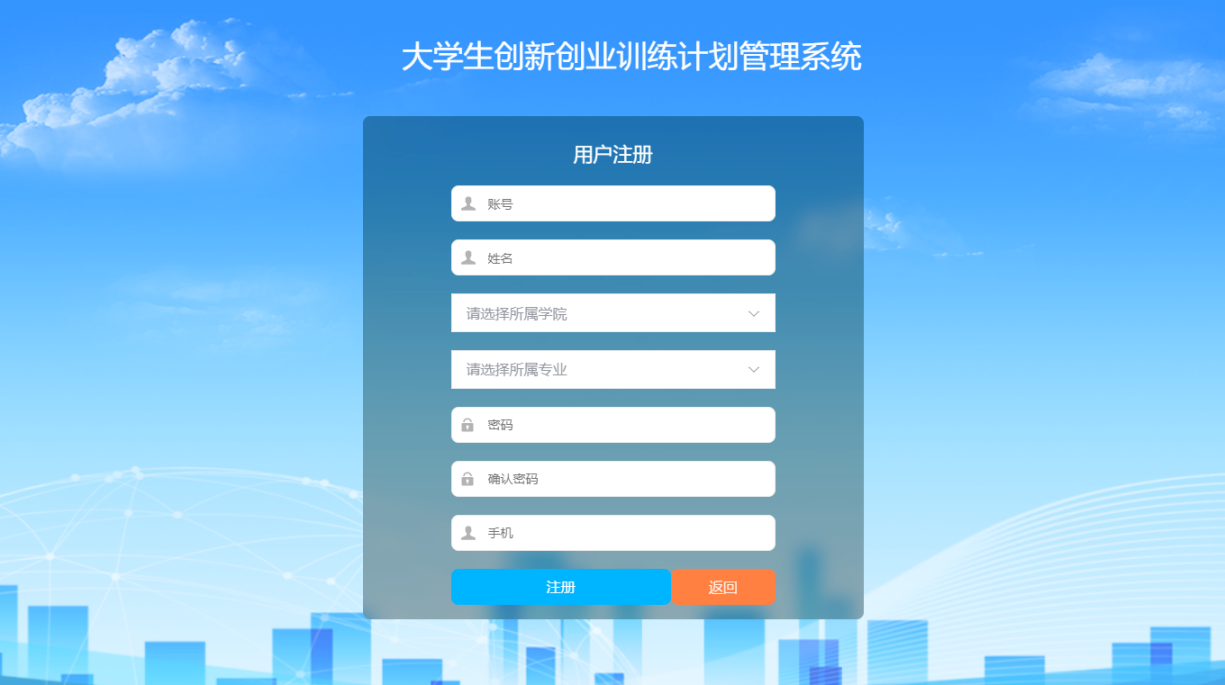 3.登录系统后，点击左侧菜单栏-立项管理-申报项目-新增，进行项目申请。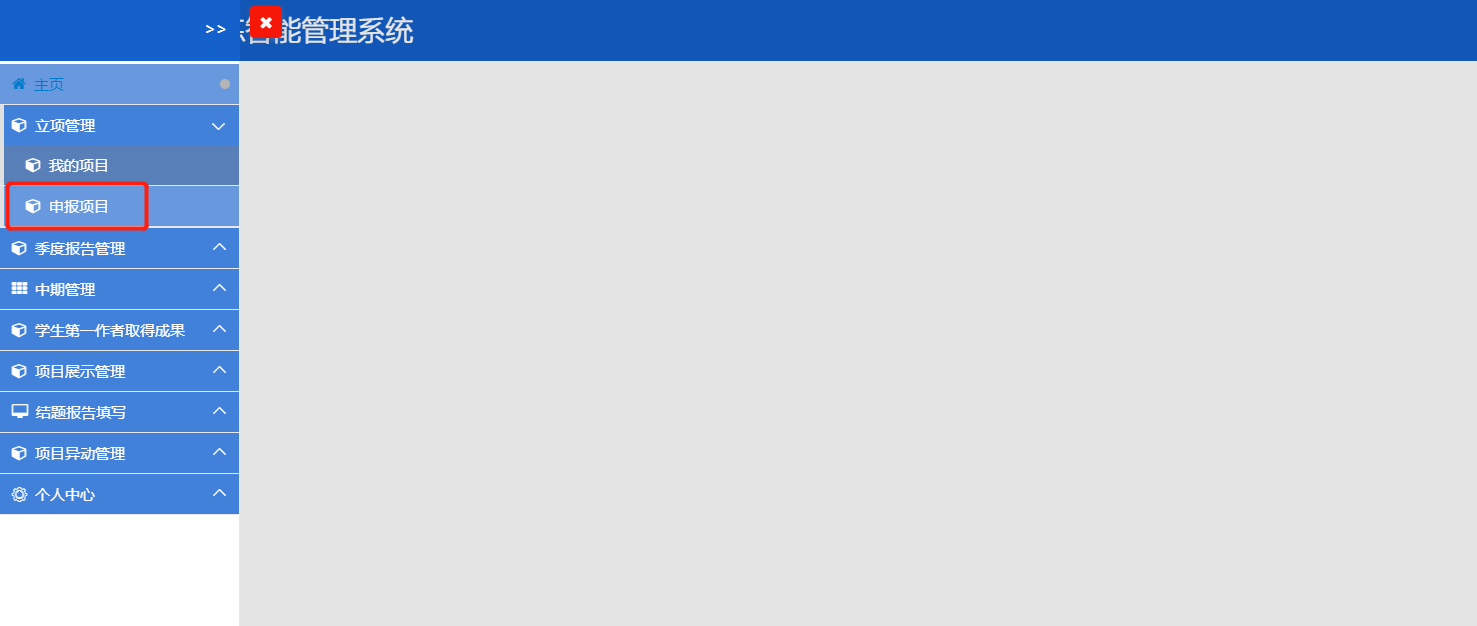 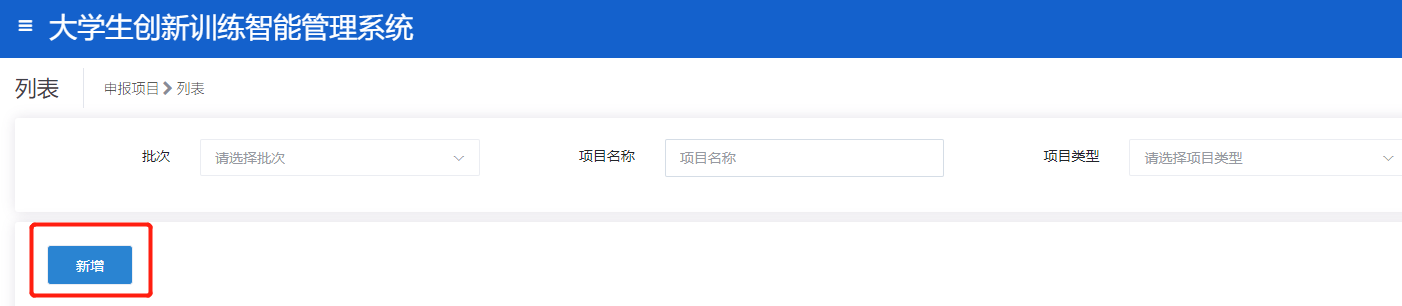 4.进入项目申报界面后，点击“所属批次”，选择“2023平面设计大赛”。按照实际情况填写项目内容，赛道组别无需填写。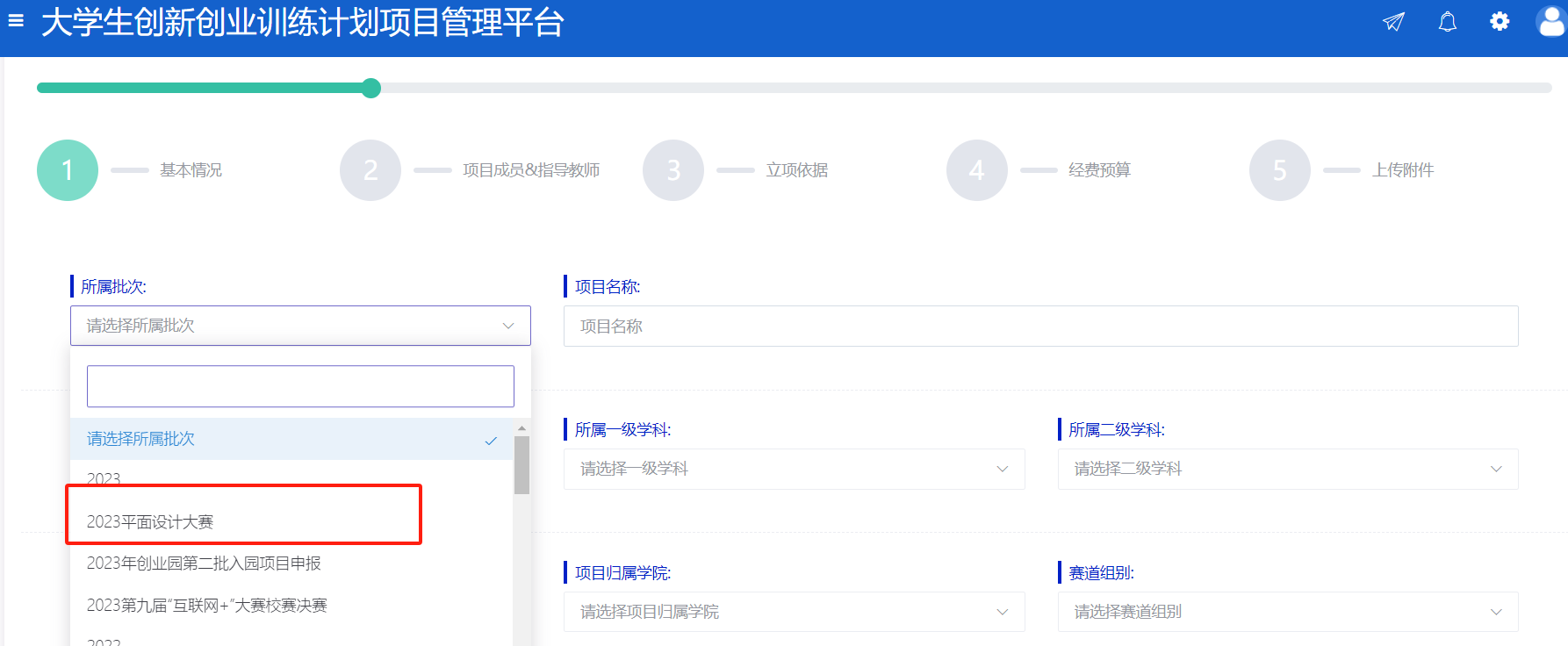 5.填报完项目基本信息后，“项目分工”填写“主创”即可，请勿添加项目成员和指导教师。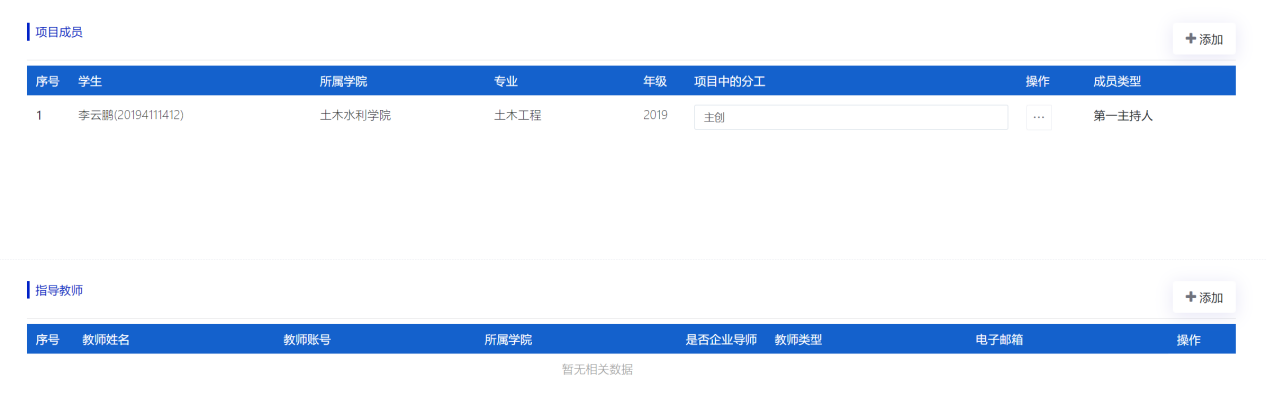 6.附件上传位置，须上传比赛作品，作品上传需压缩为rar或zip格式，提交完成后可进行“暂存”或“提交”，提交后不可再修改。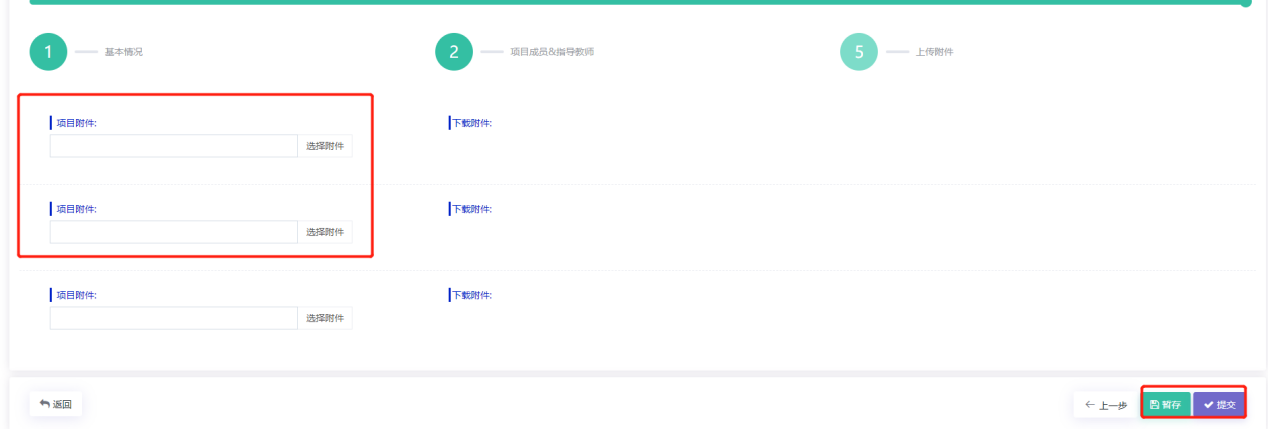 7.上传比赛作品截止时间为2023年10月27日17:00。